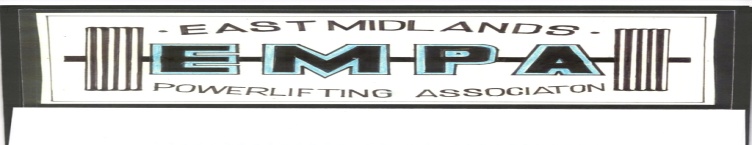                                               Presents the 12th‘All England Women’s Powerlifting Championships’Hosted by the Farm Powerlifting Club on the 25th & 26th May 2019 at Moulton College Sports Centre, Gate 4,                      Pitsford Road, Moulton Northampton NN3 7QL 	Weigh-in timesPlease note – these weigh-in times are provisional and are subject to actual entries received no later than 1.00pm 28th April 2019. Note you must compete in the weight class and format (equipped/unequipped) you nominate prior to this closing date or will not be allowed to compete on the day unless as a guest if the appointed officials agree.  All England Powerlifting Championship 2019– entry form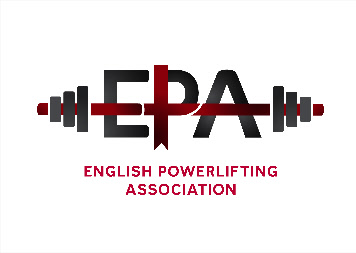 NameAddressCLUB Competition entered:  EQUIPPED – UNEQUIPPEDWeight Class Nominated weight class or competition Equipped/unequipped cannot be changed after the closing date for entries 28th April 2019 - no late entries will be accepted)Entry fees £25.00 (cheque/postal order) To be made payable to The Farm Weightlifting Club and sent to the organiser Kevin Jane, 6, The Nurseries, Moulton, Northampton NN3 7SA. Tel 01604 491944.  Online payment to The Farm Weightlifting club account no. 41091563 sort code 05 06 33 using your surname and All England as a reference.Venue Address – Moulton College, Sports centre, Gate 4, Pitsford Road, Moulton Northampton NN3 7QLThe venue has ample free car parking and refreshments will be available each day.Adult spectators  (including coaches) will be charged £4.00 per day OAP’s and under 16’s £2.00 The Farm P/L & W/L club aims to make a donation towards supporting the English Powerlifting 4 Nations team this year from any profit made. If your club is affiliated to the EPA (£10 annually) you can receive a 10% discount on your entry. Entries will be capped at 70 per day at this stage, once full  a waiting list will be created and places offered should  lifters pull out. If once entered lifters decide not to compete a refund of entry fee less postage will be applicable up to the 15th April 2019 after which there will be no refund as t-shirts & medals will have been ordered. It may be possible to book accommodation on the college campus, (single rooms only) with or without breakfast £26-£33approx. per person per night, please contact me for details or Phone accommodation services on 01604 491131to book direct. Affiliated to  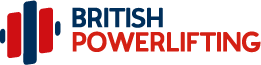 All England Powerlifting qualifying totals 2019                                                                                                               EQUIPPED   WOMEN                                                                                                          MEN                                                                                                               CLASSICWOMEN                                                                                                         MENLifters wishing to enter the competition must have recorded a qualifying standard in the weight/age category they wish to compete in within since the 2018 All England championships. The qualifying total must have been set in a BP competition and details of the event must be included on your entry form.Note that a total set at an equipped competition cannot be used as a qualifying total for the unequipped (classic) competition.  The ‘All England Powerlifting Championships is a combined event for Equipped  & Unequipped lifters who are British Powerlifting members of an English Division. The event is used to select teams for this year’s Commonwealth Powerlifting  and  the Home Nations Championships.Entries from reigning champions not making the qualifying total will be accepted.The Competition will run as follows- all age category female lifters up to and including 63k on the 25th May. All female lifters over 63kg on 26th May.The qualifying standards (see attached) will remain the same as last year set at 5% lower than the BP national standard. Lifters must set a qualifying total at a British Powerlifting recognised event in the period from 29th May 2018 until the closing date of 28th April 2019.All competitors will receive a commemorative T-shirt at the weigh-in where they will need to complete an anti-doping registration form, and produce a current BP membership card.Sat 25th May 2019 Sun 26h May 2019All Sub–junior & junior women under 63kg8.30 – 10.00 am lift-off 10.30am (2 groups)All Senior women 11.00 – 12.30 pm lift-off not before 1.00.pm (2/3 groups) All Masters women under 63kg2.00 – 3.30 pm lift-off not before 4.00 pm (2 groups)All Sub junior & junior women over 63kg. (2 groups)8.30 -10.00am lift-off 10.30 amAll  Senior women over 63kg. (12.00 -1.30pm lift-off not before 2.00pm (2/3groups)All Masters women over 63kg (2.00 -3.30pm lift off not before 4.00pm (2 groups)T-shirt sizeT-shirt sizeDIVISIONDIVISIONDIVISIONe-mail contacte-mail contactBP Meb. No.BP Meb. No.BP Meb. No.Phone no.Phone no.Weight classWeight classWeight classDate of Qualification  & Competition at which you QualifiedDate of Qualification  & Competition at which you QualifiedDate of Qualification  & Competition at which you QualifiedDate of Qualification  & Competition at which you QualifiedDate of Qualification  & Competition at which you QualifiedDate of Qualification  & Competition at which you QualifiedDate of Qualification  & Competition at which you QualifiedDate of Qualification  & Competition at which you QualifiedTick if reigning champion Tick if reigning champion Tick if reigning champion Tick if reigning champion Total achievedTotal achievedTotal achievedTotal achievedTotal achievedTotal achievedTotal achievedTotal achievedAge Category enteredSub JuniorSub JuniorJuniorSenior OpenMaster 1Master 2Master 2Master 2Master 3Master 3Master 4B/WSub JunJunSeniorMaster 1Master 2B/WSub JunJuniorSeniorMaster 1Master 2Master 343125157.553182.533047130167.520018516559212.5345437.5370335252.552142.5180215200177.566240385495415377.530557150195232.5215182.574260422.5532.5452.5410372.563165207.5252.5232.520583282.5452.5577.5487.5442.540072180230277.5257.5227.593300482.5612.5517.5470422.584197.5252.5305280250105315507.564554549544584+202.5262.5315290260120327.5527.5670565512.5462.5120+335537.5685577.5522.5475B/WSub JunJunSeniorMaster 1Master 2B/WSub JunJuniorSeniorMaster 1Master 2Master 343105132.553162.528547110140170155137.559180310380310282.525552120152.5190167.515066202.5427.5427.5350317.5287.557130162.521518016074220427.5475382.5345312.563137.517528519517583237.5500545410375337.572152.5195285215192.593252.5522.5570437.539535584162.5215285235212.5105265522.5592.5460417.537584+172.5222.5285247.5220120275522.5592.5477.5432.5392.5120+282.5522/5592.5490442.5402.5